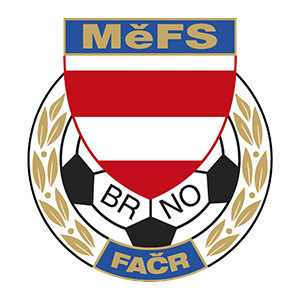        FAČR - Městský fotbalový svaz v Brně       639 00 Brno, Vídeňská 470/9       Telefon: 542 212 675; e-mail: mefs@fotbalbrno.czNOMINAČNÍ  LISTINAvýběru MěFS Brno, hráčů U11 (r. 2009)Akce: 			Tréninkový kemp výběru ročníku 2009Termín akce:		úterý 19.11.2019 Místo:			Sportovní hala – ZŠ JanouškovaSraz:			16:30 u ZŠ Janouškova, Janouškova 2, Brno-Černá PoleNávrat:			cca 18:30Vybavení hráčů:	fotbalové vybavení do haly, povrch umělá trávaNominace hráčů U11 (r. 2009):Trenéři: Tomáš Kolouch, Josef Dvořáček 		Vedoucí: Jaroslav Půček V krajním případě lze vyrozumět telefonicky p. Půčka (+420 734 867 243)V případě neomluvené neúčasti nominovaných hráčů se klub vystavuje postihu dle článku 17 bod 3 RFS !V Brně 7. listopadu 2019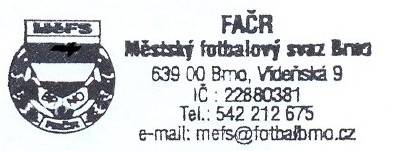    Mgr. Tomáš Němčanský, v.r.					 Mgr. Jan Maroši, v.r.	předseda KM MěFS						  předseda VV MěFSZa správnost:				                                                                              Libor Charvát					              sekretář MěFSAleš ViktorínSparta BrnoTomáš ViktorínSparta BrnoOndřej HoráčekSparta BrnoMarek MacholánSparta BrnoMikuláš LužnýSoběšiceRostislav IvanyaLíšeňKryštof SotolářLíšeňAndreas LánskýSvratka BrnoLubomír MáčalSvratka BrnoMatěj KotekČAFC Vojtěch PolívkaČAFCŠtěpán MalečekMedlánkyJonáš TrnkaMedlánkyLukáš MazuchKohoutoviceFrantišek GabrielKohoutovicePatrik JakubčíkKohoutoviceMaxim CenekZbrojovka BrnoŠimon NovákZbrojovka BrnoLukáš PochopZbrojovka BrnoJakub HajskýZbrojovka BrnoFilip HajskýZbrojovka BrnoAdam FučíkZbrojovka BrnoDaniel SládekŽebětínVáclav HynekŽebětínRoman VykoukalStart BrnoMichal HartlMCV BrnoAdam ŠvecMCV Brno